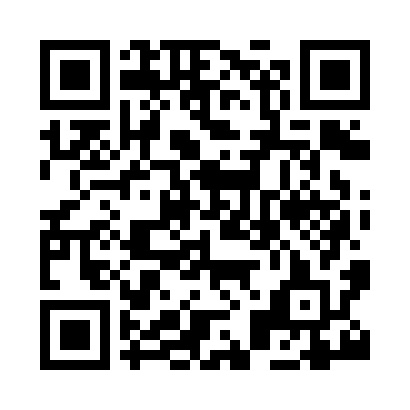 Prayer times for Eyton, Flintshire, UKMon 1 Jul 2024 - Wed 31 Jul 2024High Latitude Method: Angle Based RulePrayer Calculation Method: Islamic Society of North AmericaAsar Calculation Method: HanafiPrayer times provided by https://www.salahtimes.comDateDayFajrSunriseDhuhrAsrMaghribIsha1Mon3:034:511:166:559:4111:282Tue3:044:521:166:559:4011:283Wed3:044:521:166:559:4011:284Thu3:054:531:166:559:3911:285Fri3:054:541:176:559:3911:286Sat3:064:551:176:559:3811:277Sun3:064:561:176:549:3711:278Mon3:074:571:176:549:3711:279Tue3:084:581:176:549:3611:2610Wed3:084:591:176:539:3511:2611Thu3:095:001:186:539:3411:2612Fri3:105:021:186:529:3311:2513Sat3:105:031:186:529:3211:2514Sun3:115:041:186:519:3111:2415Mon3:125:051:186:519:3011:2416Tue3:125:071:186:509:2911:2317Wed3:135:081:186:509:2811:2318Thu3:145:091:186:499:2611:2219Fri3:145:111:186:489:2511:2220Sat3:155:121:186:489:2411:2121Sun3:165:141:186:479:2311:2022Mon3:175:151:186:469:2111:2023Tue3:175:161:186:459:2011:1924Wed3:185:181:186:459:1811:1825Thu3:195:191:186:449:1711:1726Fri3:205:211:186:439:1511:1727Sat3:205:231:186:429:1411:1628Sun3:215:241:186:419:1211:1529Mon3:225:261:186:409:1011:1430Tue3:235:271:186:399:0911:1331Wed3:235:291:186:389:0711:12